Southern SARE Sustainable Agriculture Leadership Program Application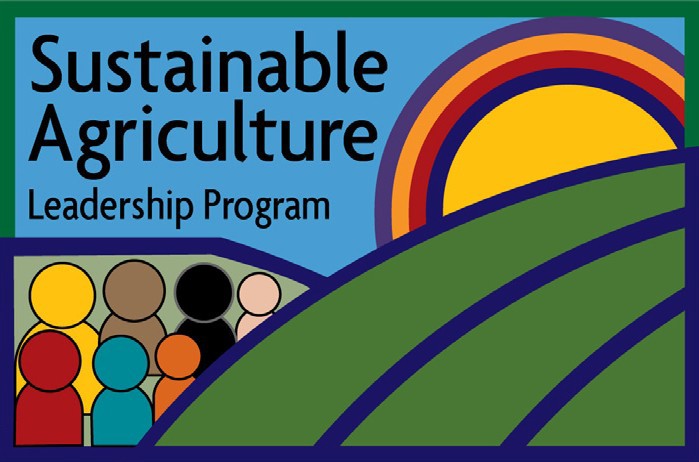 The Southern Sustainable Agriculture Research and Education (SSARE) program is offering its 
Sustainable Ag Leadership program for 2023. The program recognizes the leadership contributions of mentor farmers, community groups, non-profits and non-governmental organizations. Historically underserved farmers and ranchers and the community groups and NGOs who serve those audiences are especially invited to apply.The Sustainable Ag Leadership program provides a small amount of sponsorship funds (up to$3,000) to support education and training activities in sustainable agriculture whose outcomes benefit farmers and ranchers, particularly historically underserved audiences. Note that this is not a grant.In addition, the individual farmer/rancher, farmer group or NGO selected to participate in the 
Sustainable Ag Leadership Program will be recognized for contributions made through a series of communications pieces developed by Southern SARE.To be considered, complete this form in entirety by January 9, 2023. Applications will be reviewed, and applicants will be selected in February 2023. Education and training activities must be completed by July 14, 2023. Any incomplete forms will be returned.For more information, contact Brennan Washington at washingtonb@fvsu.eduBasic Contact InformationName:  Organization (if applicable):Address:Phone:E-mail:Tell us about your leadership abilities. Have your efforts impacted historically underserved farmers/ranchers? Provide some specific examples:                                           Training/Education EventName of event:Date, time and location of event:Brief description of event:Demonstrate how the event pertains to and furthers sustainable agriculture:Demonstrate how the event or knowledge gained benefits farmers, community groups and NGOs in your community, especially historically underserved farmers/ranchers:BudgetTotal Amount Requested:MealsAmount requested:Itemize meals (Ex. 50 participants X $8 per person for lunch):Justify why the expense is needed:  Facility RentalsAmount requested:Itemize the rental cost (Ex. Hotel conference room for two days at $100/day):Justify why the expense is needed:Technical EquipmentAmount requested:Itemize the equipment cost:Justify why the expense is needed:Speaker FeesAmount requested:Itemize speaker fees (Ex. Honorarium paid at $100/day for two days, or speaker fee $50/hr for 8 hours):Justify why the expenses is needed:IncidentalsAmount requested:Itemize incidental costs (Ex. 500 flyers printed at .50/flyer):


Justify why the expenses is needed: